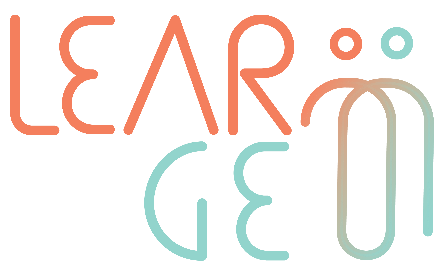 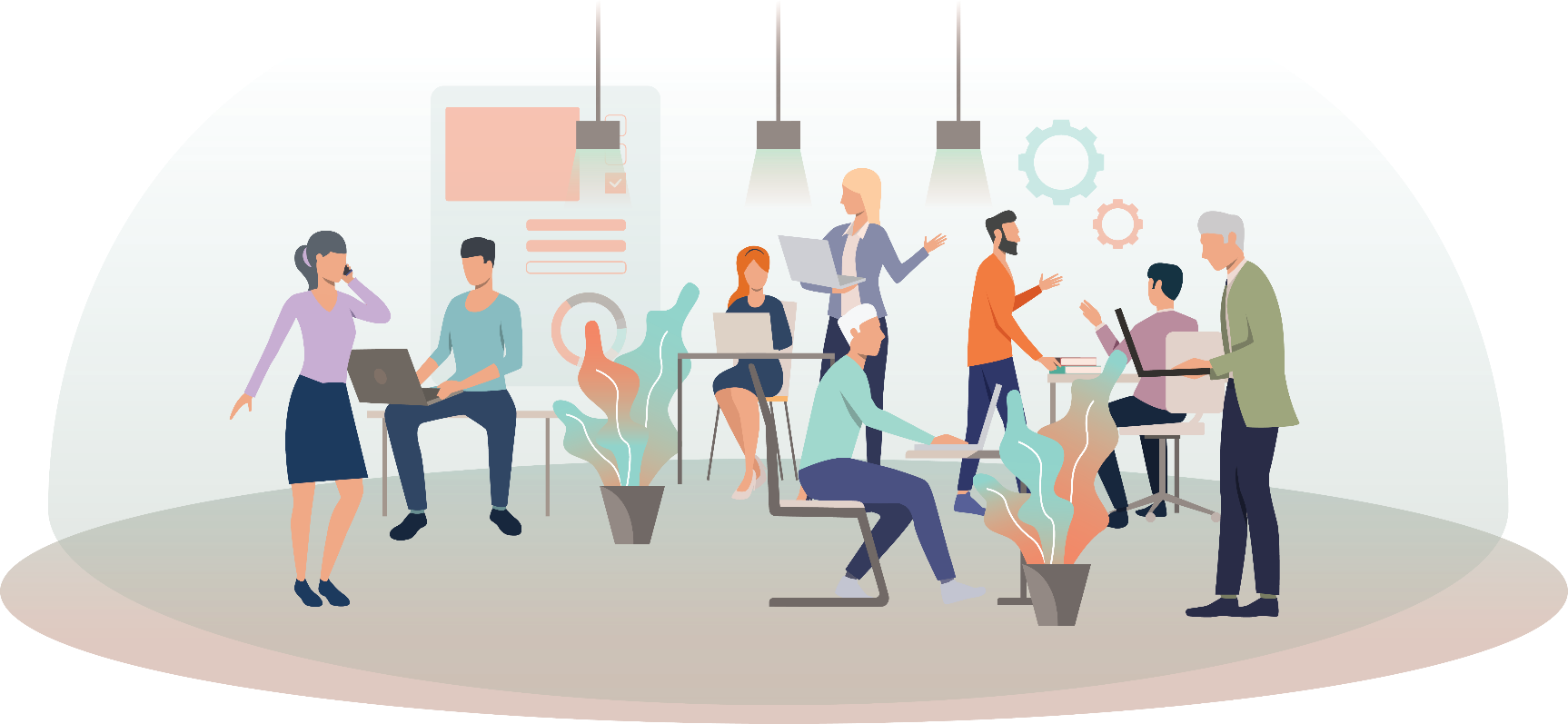 Getting started with mentoringMentor preparation phase checklist(Add more rows if needed)Tips to complete the checklistRemember that you are completing this checklist from a specific example, i.e. following what Linda and Robert need to prepare before their mentoring sessionsTry to be specific having in mind what Linda or Robert would need to collect to prepare their first mentoring sessionSteps I need to take before startingResources I need to have in handExample Design a mentoring agreementExampleLink to mentoring agreement templates I can adapt: